Iepirkumu komisija pēc 2013.gada 13.jūnija objekta vietas apskates atbild uz ieinteresētā Piegādātāja uzdotiem jautājumiem:Ieinteresētā Piegādātāja jautājums Nr.1: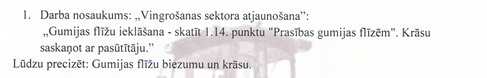 Iepirkumu komisijas atbilde uz jautājumu Nr.1:Komisija precizē prasības gumijas flīzēm: gumijas flīžu biezums – 50 mm, krāsa – sarkana.Ieinteresētā Piegādātāja jautājums Nr.2: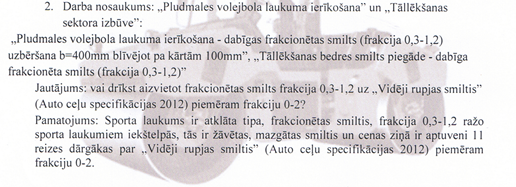 Iepirkumu komisijas atbilde uz jautājumu Nr.2:Komisija nolemj veikt izmaiņas darbu nosaukumos „Pludmales volejbola laukuma ierīkošana” 3.punktā un „Tāllēkšanas sektora izbūve” 3.punktā un aizvietot dabīgas frakcionētas smiltis (frakcija 0,3-1,2) uz mazgātas, frakcionētas dabīgas smiltis (frakcija 0-4mm). Pretendents nedrīkst aizvietot smilts frakciju uz 0-2mm.Ieinteresētā Piegādātāja jautājums Nr.3: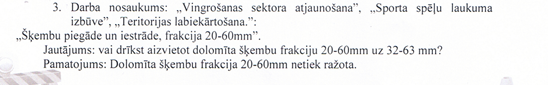 Iepirkumu komisijas atbilde uz jautājumu Nr.3:Pretendents drīkst aizvietot dolomīta šķembu frakciju 20-60mm uz 32-63mm.Ieinteresētā Piegādātāja jautājums Nr.4: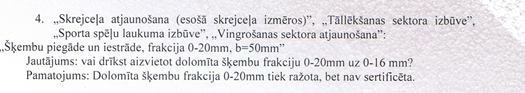 Iepirkumu komisijas atbilde uz jautājumu Nr.4:Pretendents drīkst aizvietot dolomīta šķembu frakciju 0-20mm uz 0-16mm.Ieinteresētā Piegādātāja jautājums Nr.5: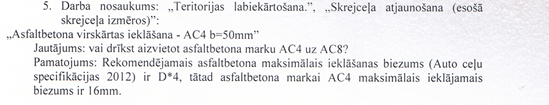 Iepirkumu komisijas atbilde uz jautājumu Nr.5:Komisija nolemj veikt izmaiņas darbu nosaukumos „Teritorijas labiekārtošana” 3.punktā un „Skrejceļa atjaunošana (esošā skrejceļa izmēros)” 5.punktā un aizvietot asfaltu AC4 b=50mm uz AC6 b=50mm. Pretendents nevar piedāvāt asfaltu AC8.Ieinteresētā Piegādātāja jautājums Nr.6: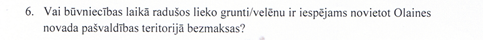 Iepirkumu komisijas atbilde uz jautājumu Nr.6:Būvniecības laikā grunti un velēnu būs iespējams izbērt un izlīdzināt Ziemas kalnā, Dalbes ielā, Olainē.Ieinteresētā Piegādātāja jautājums Nr.7: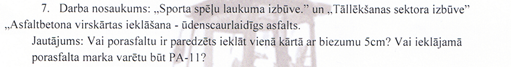 Iepirkumu komisijas atbilde uz jautājumu Nr.7:Porasfaltu paredzēts ieklāt vienā kārtā ar biezumu 5 cm, un Pretendents savā piedāvājumā drīkst izmantot PA-11 porasfalta marku.Kā arī iepirkumu komisija pēc objekta apskates nolemj: 8.1. papildināt darbu nosaukumu „Futbola laukuma ierīkošana” ar šādām pozīcijām:8.2. papildināt darbu nosaukumu „Laistīšanas sistēmas ierīkošana” ar šādu pozīciju:8.3. precizēt darbu nosaukumu „Teritorijas apgaismojuma ierīkošana” 18.punktu:8.4. sakarā ar drukas kļūdu izmainīt darbu nosaukumu „Tāllēkšanas sektora izbūve” 10.punktu un  papildināt darbu daudzumu ar šādu pozīciju:Pārējās tāmes un darbu apjomi paliek bez izmaiņām. Pretendentiem, sagatavojot savu piedāvājumu, jāņem vērā komisijas sniegtās atbildes, precizējumi un izmaiņas.Nr.p.k.Darbu nosaukumsMērv.Daudzums5Esošo futbola vārtu demontāža ar utilizācijugab.211Esošās dzelzsbetona sietas metāla caurules gruntēšana un krāsošana (krāsu saskaņot ar Pasūtītāju)kompl.17Nr.p.k.Darbu nosaukumsMērv.Daudzums7 Topogrāfiskā ūdensvada trases uzmērīšana un reģistrēšana Mērniecības datu centrākompl.1Nr.p.k.Darbu nosaukumsMērv.Daudzums18Topogrāfiskā kabeļu trases uzmērīšana un reģistrēšana Mērniecības datu centrākompl.1Nr.p.k.Darbu nosaukumsMērv.Daudzums10Esošā basketbola groza vairoga nomaiņa - jāpiegādā un jāuzstāda basketbola vairogs, izgatavots no mitrumizturīga saplākšņa. Izmērs 1800 x 1050 x 50 mm. Paredzēts izmantošanai āra apstākļos. Krāsa - balta ar melnām līnijāmgab.111Mini futbola esoša nožogojuma bojāto vietu metāla konstrukciju krāsošanakompl.1